Aginjibagwesi Nagamowin 
Goldfinch Song
To the tune of “Finger Family”Aginjibagwesi, ozaawigwaneGoldfinch, he has yellow feathersAnishininaabemo, minwendaagwadHe speaks Anishinaabemowin, it is funOzaawibinesiik, agindamanOzaawibinesiik, he countsAniibiishan, niinitaamMany leaves, my turnBezhig, Niizh, Niswi, NiiwinOne, two, three, fourNaanan, Ningodwaaswi, NiizhwaaswiFive, six, seven Nishwaaswi, Zhaangaswi, Midaaswi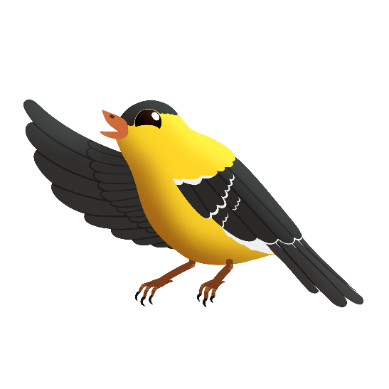 Eight, nine, tenGiinitamYour turn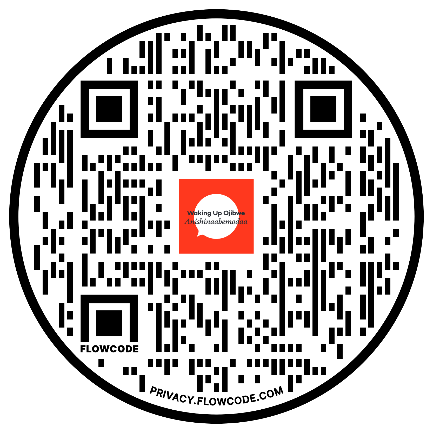 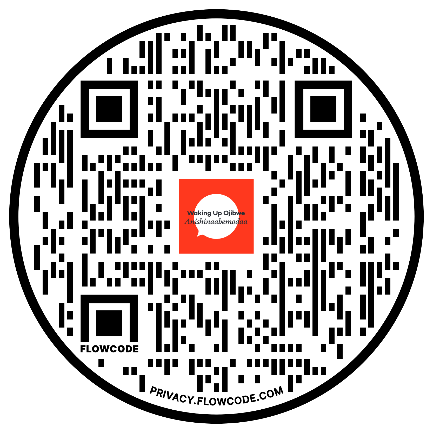 